Ми надамо необхідну інформацію щодо пошуку робочого місця або отримання професійно-технічноі освіти.Особисті консультації з питань ваших професійних можливостей проводяться в філіях Федерального агенства зайнятості.Наша адреса:Agentur für Arbeit / Федеральне агенство зайнятості Ludwigsburg:Stuttgarter Str. 53 - 55 / Адреса для відвідувачів 71638 LudwigsburgГодини прийому відвідувачівПонеділок		07:45 - 12:00 UhrВівторок		07:45 - 12:00 UhrСереда		07:45 - 12:00 UhrЧетвер		07:45 - 12:00 und 14:00 - 17:00 UhrП´ятниця		07:45 - 12:00 UhrТелефонний номер гарячої лінії, де наші співробітники будуть спілкуватися з вами українською та російською мовами: 0911-178-7915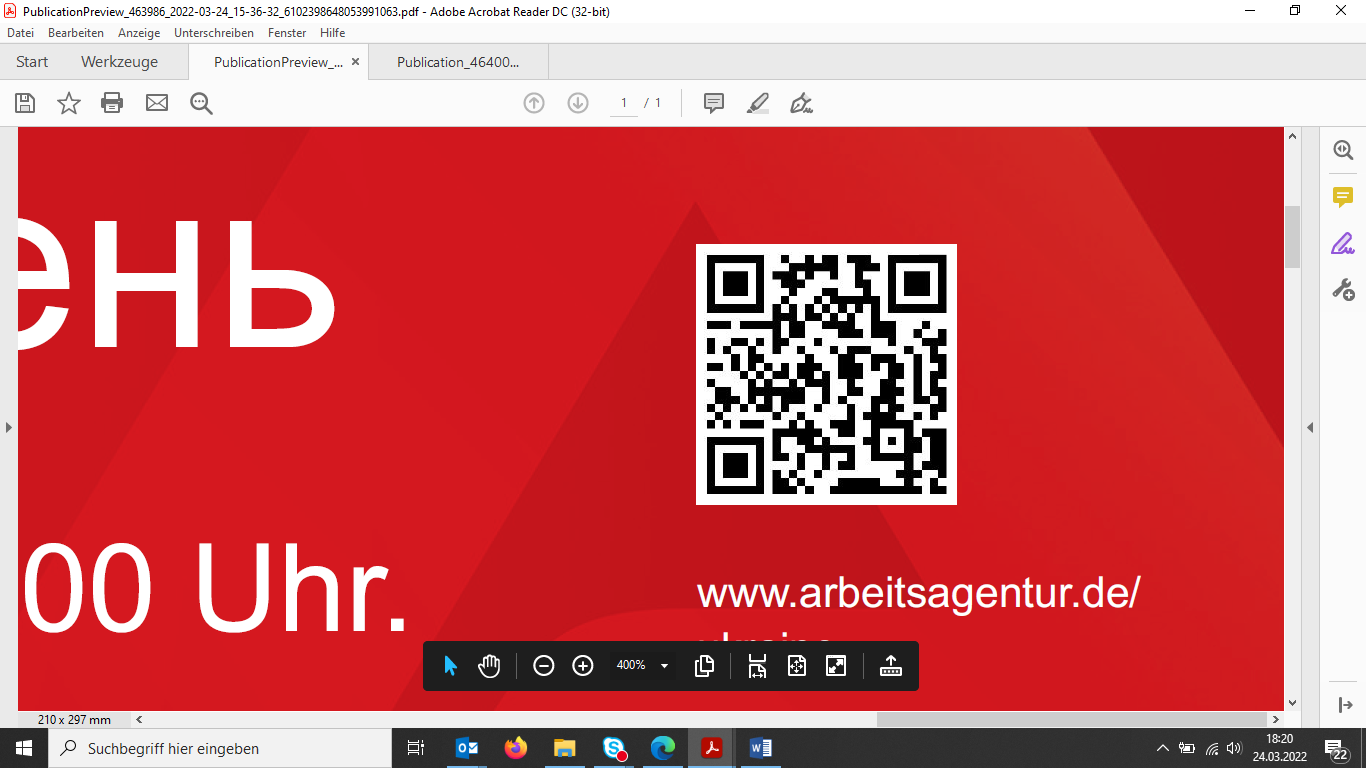 Наша інформаційна пропозиціяукраїнською та російською мовамиwww.arbeitsagentur.de